КАЛЕНДАРНЫЙ ПЛАНмероприятий по подготовке и проведению дополнительных выборов депутатовСовета депутатов Сабинского сельсовета Бейского района Республики Хакасия четвертого созыва по трехмандатному избирательному округу № 3Дата официального опубликования решения о назначении выборов – 20 июня 2023 годаДни голосования – 08, 09, 10 сентября 2023 годаСокращения:ФЗ – Федеральный закон от  № 67-ФЗ «Об основных гарантиях избирательных прав и права на участие в референдуме граждан Российской Федерации»ЗРХ – Закон Республики Хакасии от 08.07.2011 № 65-ЗРХ «О выборах глав муниципальных образований и депутатов представительных органов муниципальных образований в Республике Хакасия»РХ – Республика ХакасияИК РХ – Избирательная комиссия Республики ХакасияТИК – территориальная избирательная комиссия с возложенными полномочиями избирательной комиссии муниципального образования Республики Хакасия, окружных избирательных комиссий УИК – участковая избирательная комиссияСМИ – средства массовой информацииМО – муниципальное образование Сабинский сельсовет Бейского района Республики Хакасия Глава МО – Глава Бейского района Республики ХакасияСбербанк – Абаканское отделение № 8602 ПАО Сбербанк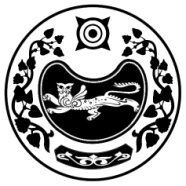 Приложение к постановлению территориальной избирательной комиссии Бейского районаот 20 июня 2023 года № 66/405-5№п/пСодержание мероприятияСроки по законуКалендарные срокиИсполнителиИзбирательные участки. Списки избирателейИзбирательные участки. Списки избирателейИзбирательные участки. Списки избирателейИзбирательные участки. Списки избирателейИзбирательные участки. Списки избирателейОпубликование списка избирательных участков с указанием их границ и номеров, местонахождения УИКНе позднее чем за 40 дней до дня голосования(ч. 5 ст. 10 ЗРХ)Не позднее 31 июля 2023 годаГлава МО, 
редакция печатного муниципального изданияПредставление сведений об избирателях в ТИКСразу после назначения дня голосования (п. 6 ст. 17 ФЗ, ч. 9 ст. 7 ЗРХ)Глава МОСоставление списка избирателей отдельно по каждому избирательному участкуНе позднее чем за 11 дней до дня голосования(ч. 10 ст. 7 ЗРХ)Не позднее29 августа 2023 годаТИКПередача первого экземпляра списка избирателей в УИКНе позднее чем за 10 дней до дня голосования(п. 13 ст. 17 ФЗ, ч. 15 ст. 7 ЗРХ)Не позднее30 августа 2023 годаТИКПредставление списка избирателей для ознакомления избирателей и его дополнительного уточненияЗа 10 дней до дня голосования(п. 15 ст. 17 ФЗ, ч. 17 ст. 7 ЗРХ)С 30 августа 2023 годаУИКРазделение списка избирателей на отдельные книги, брошюрование (сшивание) и подписание каждой книги председателем и заверение печатью УИК Не позднее дня, предшествующего дню голосования(п.п. 13, 14 ст. 17 ФЗ, ч.ч. 15, 16 ст. 7 ЗРХ)Не позднее 7 сентября 2023 годаУИКПодписание председателем и секретарем УИК и заверение печатью УИК выверенного и уточненного списка избирателейНе позднее дня, предшествующего дню голосования(п. 14 ст. 17 ФЗ, ч. 16 ст. 7 ЗРХ)Не позднее7 сентября 2023 годаУИКВыдвижение и регистрация кандидатовВыдвижение и регистрация кандидатовВыдвижение и регистрация кандидатовВыдвижение и регистрация кандидатовВыдвижение и регистрация кандидатовПубликация списка политических партий, их региональных отделений и иных структурных подразделений политических партий, иных общественных объединений, имеющих право участвовать в выборах, размещение указанного списка в муниципальных периодических печатных изданиях и на своем официальном сайте в информационно-телекоммуникационной сети «Интернет» и направление его в ТИКНе позднее чем через три дня со дня официального опубликования (публикации) решения о назначении выборов(п. 9 ст. 35 ФЗ, ч. 5 ст. 24 ЗРХ)Не позднее 23 июня 2023 годаУправление Министерства юстицииРоссийской Федерации по Республике ХакасияПредставление в ТИК кандидатом, выдвинутым в порядке самовыдвижения, заявления о согласии баллотироваться, а также иных документов, необходимых для выдвиженияВ течение 20 дней после дня официального опубликования (публикации) решения о назначении выборов, до 18 часов по местному времени(п. 9 ст. 33 ФЗ, ч. 7 ст. 21 ЗРХ)С 21 июня 2023 года 
до 18 часов по местному времени 10 июля 2023 года КандидатВыдвижение кандидатов по одномандатным (многомандатным) избирательным округам на съезде (конференции, собрании) избирательного объединенияВ течение 20 дней после дня официального опубликования (публикации) решения о назначении выборов, до 18 часов по местному времени(п. 9 ст. 33 ФЗ, ч. 7 ст. 21 ЗРХ)С 21 июня 2023 года 
до 18 часов по местному времени 10 июля 2023 годаИзбирательные объединенияПредоставление в ТИК списка кандидатов по одномандатным (многомандатным) избирательным округам, вместе с заявлением каждого кандидата и прилагаемых к нему документовВ течение 20 дней после дня официального опубликования (публикации) решения о назначении выборов, до 18 часов по местному времени(ч. 7 ст. 21 ЗРХ, ч. 7 ст. 24 ЗРХ)С 21 июня 2023 года 
до 18 часов по местному времени 10 июля 2023 годаУполномоченный представитель избирательного объединенияВыдача письменного подтверждения получения документов для выдвижения, представленных кандидатом, избирательным объединениемНезамедлительно после представления документов(ч. 6 ст. 22 ЗРХ)ТИКПринятие решения о заверении списка кандидатов по одномандатным (многомандатным) избирательным округам либо об отказе в его заверенииВ течение трех дней со дня приема документов(ч. 8 ст. 24 ЗРХ)ТИКВыдача уполномоченному представителю избирательного объединения решения ТИК о заверении списка кандидатов по одномандатным (многомандатным) избирательным округам с копией заверенного списка либо об отказе в его заверенииВ течение одних суток с момента принятия решения(ч. 9 ст. 24 ЗРХ)ТИКПредставление в ТИК кандидатом, включенным в заверенный список кандидатов, выдвинутый избирательным объединением по одномандатным (многомандатным) избирательным округам документов, необходимых для выдвиженияВ течение 20 дней после дня официального опубликования (публикации) решения о назначении выборов, до 18 часов по местному времени, но после заверения списка кандидатов по одномандатным (многомандатным) избирательным округам(ч. 7 ст. 21, ч. 9 ст. 24 ЗРХ)С 21 июня 2023 года 
до 18 часов по местному времени 10 июля 2023 годаКандидат, выдвинутый избирательным объединением по одномандатному (многомандатному) избирательному округуСбор подписей избирателей в поддержку выдвижения кандидатаСо дня, следующего за днем уведомления ТИК о выдвижении кандидата(ч. 2 ст. 27 ЗРХ)Дееспособные граждане РФ, достигшие к моменту сбора подписей возраста 18 летПредставление документов для регистрации кандидатаНе позднее чем за 55 дней до дня голосования до 18 часов(ч. 1 ст. 29 ЗРХ)Не позднее 
18 часов 16  июля 
2023 годаКандидатИзвещение кандидата о выявленной неполноте сведений о кандидате или несоблюдении требований к оформлению документов, представленных в ТИКНе позднее чем за три дня до дня заседания комиссии, на котором должен рассматриваться вопрос о регистрации кандидата(п. 11 ст. 38 ФЗ, ч. 2 ст. 31 ЗРХ)ТИКПередача кандидату копии итогового протокола проверки подписных листовНе позднее чем за двое суток до заседания, на котором должен рассматриваться вопрос о регистрации кандидата(ч. 15 ст. 30 ЗРХ)ТИКРеализация права на внесение уточнений и дополнений в документы, содержащие сведения о кандидате, в целях приведения указанных документов в соответствие с требованиями ЗРХ, в том числе к их оформлениюНе позднее чем за один день до дня заседания ТИК, на котором должен рассматриваться вопрос о регистрации кандидата(п. 11 ст. 38 ФЗ, ч. 2 ст. 31 ЗРХ)КандидатПроверка соответствия порядка выдвижения кандидата и принятие решения о регистрации кандидата либо мотивированного решения об отказе в регистрации кандидатаВ течение 10 дней после приема необходимых для регистрации кандидата документов(п. 18 ст. 38 ФЗ, ч. 3 ст. 31 ЗРХ)ТИКВыдача кандидату копии решения об отказе в регистрации с изложением оснований отказа (в случае принятия такого решения)В течение одних суток с момента принятия решения об отказе в регистрации(п. 23 ст. 38 ФЗ, ч. 7 ст. 31 ЗРХ)ТИКПередача в СМИ сведений о зарегистрированных кандидатахВ двухдневный срокпосле регистрации кандидата(ч. 10 ст. 31 ЗРХ)ТИКСтатус кандидатовСтатус кандидатовСтатус кандидатовСтатус кандидатовСтатус кандидатовПредставление в ТИК заверенной копии приказа (распоряжения) об освобождении кандидата на время его участия в выборах от выполнения должностных или служебных обязанностейНе позднее чем через пять дней со дня регистрации(п. 2 ст. 40 ФЗ)Зарегистрированные кандидаты, находящиеся на государственной или муниципальной службе либо работающие в организациях, осуществляющих выпуск СМИРеализация права на назначение доверенных лицПосле выдвижения кандидата(п. 1 ст. 43 ФЗ, ч. 3 ст. 32 ЗРХ)Кандидат, избирательное объединение, выдвинувшее кандидатаРегистрация доверенных лиц В течение пяти дней со дня поступления письменного заявления кандидата (представления избирательного объединения) о назначении доверенных лиц вместе с заявлениями самих граждан о согласии быть доверенными лицами(п. 1 ст. 43 ФЗ, ч. 3 ст. 32 ЗРХ)ТИКРеализация права кандидата на снятие своей кандидатурыНе позднее чем за пять дней до первого дня голосования, а при наличии вынуждающих к тому обстоятельств – не позднее чем за один день до первого дня голосования (п. 30 ст. 38 ФЗ, ч. 11 ст. 31 ЗРХ)Не позднее 2 сентября 2023 года, а при наличии вынуждающих к тому обстоятельств – не позднее 6 сентября 2023 годаКандидатРеализация права избирательного объединения отозвать выдвинутого им кандидатаНе позднее чем за пять дней до первого дня голосования(п. 31 ст. 38 ФЗ, ч. 12 ст. 31 ЗРХ)Не позднее 2 сентября 2023 годаИзбирательное объединениеПредставление в ТИК списка назначенных наблюдателейНе позднее чем за три дня до  первого дня голосования (п. 71 ст. 30 ФЗ, ч. 71 ст. 19 ЗРХ)Не позднее 4 сентября 2023 годаИзбирательное объединение, зарегистрированный кандидат, субъект общественного контроляПредставление направления в комиссию, в которую назначен наблюдательВ день, предшествующий дню голосования (досрочного голосования), либо непосредственно в день голосования (досрочного голосования)(ч. 8 ст. 19 ЗРХ) 07, 8, 9, 10 сентября 2023 годаЛицо, назначенное наблюдателемИнформирование избирателей и предвыборная агитацияИнформирование избирателей и предвыборная агитацияИнформирование избирателей и предвыборная агитацияИнформирование избирателей и предвыборная агитацияИнформирование избирателей и предвыборная агитацияПредставление в ТИК перечня муниципальных организаций телерадиовещания и муниципальных периодических печатных изданийНе позднее чем на десятый день после дня официального опубликования (публикации) решения о назначении выборов(п. 8 ст. 47 ФЗ, ч. 3 ст. 36 ЗРХ)Не позднее 1 июля         2023 года Территориальный отдел в г. Абакане Енисейского управления РоскомнадзораОпубликование перечня муниципальных организаций телерадиовещания и муниципальных периодических печатных изданийНе позднее чем на пятнадцатый день после дня официального опубликования (публикации) решения о назначении выборов(п. 7 ст. 47 ФЗ, ч. 2 ст. 36 ЗРХ)Не позднее 6 июля   2023 года ТИКАгитационный период для кандидатаСо дня представления кандидатом в ТИК заявления о согласии баллотироваться, и до ноля часов по местному времени первого дня голосования(п. 1 ст. 49 ФЗ, ч. 1 ст. 38 ЗРХ)Со дня представления кандидатом в ТИК заявления о согласии баллотироваться и до ноля часов по местному времени 8 сентября 2023 годаКандидатАгитационный период для избирательного объединенияСо дня принятия решения о выдвижении кандидатов, списка кандидатов и до ноля часов по местному времени первого дня голосования(п. 1 ст. 49 ФЗ, ч. 1 ст. 38 ЗРХ)Со дня принятия решения о выдвижении кандидатов, списка кандидатов и до ноля часов 8 сентября 2023 годаИзбирательное объединениеОпубликование сведений о размере  и других условиях оплаты работ или услуг по изготовлению печатных агитационных материалов и представление в ТИК вместе с указанными сведениями сведений, содержащих наименование, юридический адрес и идентификационный номер налогоплательщика организации (фамилию, имя, отчество индивидуального предпринимателя, наименование субъекта Российской Федерации, района, города, иного населенного пункта, где находится место его жительства)Не позднее чем через 30 дней со дня официального опубликования (публикации) решения о назначении выборов(п. 11 ст.54 ФЗ, ч. 11 ст.42 ЗРХ)Не позднее 20 июля 2023 годаОрганизации, индивидуальные предприниматели, выполняющие работы или оказывающие услуги по изготовлению печатных агитационных материаловОпубликование сведений о размере и других условиях оплаты эфирного времени, печатной площади, услуг по размещению агитационных материалов. Представление их в ТИК вместе с уведомлением о готовности предоставить эфирное время, печатную площадь для проведения предвыборной агитации, услуги по размещению агитационных материалов в сетевом изданииНе позднее чем через 30 дней со дня официального опубликования (публикации) решения о назначении выборов(п. 6 ст. 50 ФЗ, ч. 8 ст. 39 ЗРХ)Не позднее 20 июля 2023 годаОрганизации телерадиовещания, редакции периодических печатных изданий, редакции сетевых изданийПредвыборная агитация на каналах организаций телерадиовещания, в периодических печатных изданиях и в сетевых изданияхНачинается за 28 дней до дня голосования и прекращается в ноль часов по местному времени первого дня голосования(п. 2 ст. 49 ФЗ, ч. 2 ст. 38 ЗРХ)С 12 августа 2023 года 
до ноля часов 8 сентября 2023 годаГраждане Российской Федерации, зарегистрированные кандидаты, избирательные объединенияПроведение жеребьевки в целях распределения платной печатной площадиНе позднее чем через три дня после завершения регистрации кандидатов(ч. 8 ст. 41 ЗРХ)Редакция периодического печатного издания с участием заинтересованных лицПредставление в ТИК экземпляров печатных агитационных материалов или их копий, экземпляров аудиовизуальных агитационных материалов, фотографий или экземпляров иных агитационных материалов, а также сведений, указанных в п. 3 ст. 54 ФЗДо начала их распространения(п. 3 ст. 54 ФЗ)КандидатПредставление банку платежного документа о перечислении в полном объеме средств в оплату стоимости печатной площадиНе позднее чем за два дня до дня опубликования предвыборного агитационного материала(ч. 10 ст. 40, ч. 13 ст. 41 ЗРХ)Зарегистрированный кандидатПредставление копии платежного документа с отметкой банка в редакцию периодического печатного изданияДо предоставления печатной площади(ч. 10 ст. 40, ч. 13 ст. 41 ЗРХ)Зарегистрированный кандидатИнформирование избирателей о дне, месте и времени голосования через СМИ или иным способомНе позднее чем за 10 дней до дня голосования(п. 2 ст. 64 ФЗ, ч. 2 ст. 53 ЗРХ)Не позднее 30 августа 2023 годаУИКПубликация предвыборной программы не менее чем в одном муниципальном периодическом печатном издании, а также размещение ее в информационно-телекоммуникационной сети ИнтернетНе позднее чем за 10 дней до дня голосования(п. 10 ст.48 ФЗ, ч. 6 ст. 37 ЗРХ)Не позднее30 августа 2023 годаПолитическая партия, выдвинувшая кандидата, которые зарегистрированы избирательной комиссиейЗапрет на опубликование (обнародование) результатов опросов общественного мнения, прогнозов результатов выборов, иных исследований, связанных с проводимыми выборамиВ течение пяти дней до дня голосования, а также в день голосования(п. 3 ст. 46 ФЗ)С 5 по 10 сентября 2023 года Редакции СМИ, граждане и организации, сетевые изданияЗапрет на публикацию (обнародование) данных о результатах выборов, в том числе размещение таких данных в информационно-телекоммуникационных сетях, доступ к которым не ограничен определенным кругом лиц (включая сеть «Интернет»)В день голосования до момента окончания голосования(п. 7 ст. 45 ФЗ, ч. 7 ст. 34 ЗРХ)с 8 до 20 часов 10 сентября 2023 года  Редакции СМИ, граждане и организации, сетевые изданияФинансирование выборовФинансирование выборовФинансирование выборовФинансирование выборовФинансирование выборовФинансирование расходов на подготовку и проведение выборов в соответствии с утвержденной бюджетной росписью о распределении расходов соответствующего бюджетаНе позднее чем в десятидневный срок со дня официального опубликования решения о назначении выборов(п. 1 ст. 57 ФЗ, ч. 1 ст. 43 ЗРХ)Не позднее 29 июня 2023 годаГлава муниципального образования, финансовые органы МОРаспределение средств на проведение выборов УИКНе позднее чем за 30 дней до дня голосования(ч. 4 ст. 43 ЗРХ)Не позднее 10 августа 
2023 годаТИКОткрытие специального избирательного счета для формирования избирательного фондаПосле получения разрешения, выдаваемого избирательной комиссией(п. 11 ст. 58 ФЗ, ч. 1 ст. 45 ЗРХ)Кандидат, уполномоченный представитель по финансовым вопросамСоздание избирательного фонда кандидата для финансирования своей избирательной кампанииВ период после письменного уведомления комиссии о выдвижении кандидата до представления документов для его регистрации(п. 1 ст. 58 ФЗ, ч. 1 ст. 44 ЗРХ)КандидатВозврат пожертвований жертвователям в случае их внесения гражданином или юридическим лицом, не имеющим права осуществлять такое пожертвование, или с нарушением требований частей 1 и 2 статьи 46 ЗРХ либо в размерах, превышающих размеры, предусмотренные статьей 44 ЗРХНе позднее чем через 10 дней со дня поступления пожертвования на специальный избирательный счет(ч. 3 ст. 46 ЗРХ)КандидатПеречисление пожертвования, внесенного анонимным жертвователем, в доход местного бюджетаНе позднее чем через 10 дней со дня поступления пожертвования на специальный избирательный счет кандидата(ч. 4 ст. 46 ЗРХ)КандидатПредставление в ТИК сведений о поступлении и расходовании средств на специальных избирательных счетах кандидатовНе реже одного раза в неделю, а менее чем за 10 дней до дня голосования – не реже одного раза в три операционных дня(ч. 5 ст. 47 ЗРХ)Не реже одного раза в неделю, а после 
30 августа 2023 года – не реже одного раза в три операционных дняСбербанкНаправление в СМИ для опубликования сведений о поступлении и расходовании средств избирательных фондов кандидатовНе реже одного раза в две недели до дня голосования(п. 8 ст. 59 ФЗ, ч. 6 ст. 47 ЗРХ)ТИКПередача сведений о поступлении и расходовании средств избирательных фондов кандидатов в ИК РХ для размещения на сайте ИК РХОдин раз в две недели (п.п. 13, 14 ст. 58 ФЗ, ч.ч. 11, 12,  6 ст. 47 ЗРХ, Постановление ИК РХ)Один раз в две недели (по четвергам)ТИКОпубликование переданных ТИК сведений о поступлении и расходовании средств избирательных фондов кандидатовВ течение семи дней со дня их получения(п. 8 ст. 59 ФЗ, ч. 6 ст. 47 ЗРХ)Редакция периодического печатного изданияПеречисление неизрасходованных денежных средств, находящихся на специальном избирательном счете, гражданам и юридическим лицам, осуществившим добровольные пожертвования либо перечисления в избирательные фондыПосле дня голосования(п. 11 ст. 59 ФЗ, ч. 1 ст. 48 ЗРХ)После 10 сентября 
2023 годаКандидатПредставление итогового финансового отчета в ТИКНе позднее чем через 30 дней со дня официального опубликования результатов выборов(п. 9 ст. 59 ФЗ, ч. 2 ст. 47 ЗРХ)КандидатПередача копий итоговых финансовых отчетов кандидатов в СМИ для опубликованияНе позднее чем через пять дней со дня их получения(п. 91 ст. 59 ФЗ, ч. 4 ст. 47 ЗРХ)ТИКПредставление в ТИК отчета о поступлении и расходовании средств бюджета, выделенных на подготовку и проведение выборовНе позднее чем через 10 дней со дня голосования(ч. 7 ст. 49 ЗРХ)Не позднее 20 сентября 2023 годаУИКПредставление в представительный орган МО отчета о поступлении и расходовании средств бюджета, выделенных на подготовку и проведение выборовНе позднее чем через 45 дней со дня голосования(ч. 7 ст. 49 ЗРХ)Не позднее 25 октября 
2023 годаТИКГолосование и определение результатов выборовГолосование и определение результатов выборовГолосование и определение результатов выборовГолосование и определение результатов выборовГолосование и определение результатов выборовУтверждение формы и текста избирательного бюллетеня, числа бюллетеней, а также порядка  осуществления контроля за изготовлением бюллетенейНе позднее чем за 20 дней до дня голосования(п. 4 ст. 63 ФЗ, ч. 4 ст. 52 ЗРХ)Не позднее20 августа 2023 годаТИКИзготовление избирательных бюллетенейНе позднее чем за 11 дней до дня голосования(ч. 12 ст. 52 ЗРХ)Не позднее29 августа 2023 годаПолиграфическая организацияПринятие решения о месте и времени передачи избирательных бюллетенейНе позднее чем за два дня до получения избирательных бюллетеней от полиграфической организации(ч. 13 ст. 52 ЗРХ)ТИКПередача избирательных бюллетеней УИКНе позднее чем за один день до первого дня голосования (в том числе досрочного голосования) (п. 13 ст.63 ФЗ, ч.16 ст.52 ЗРХ)Не позднее 6 сентября 2023 годаТИКПроведение голосованияС 8 до 20 часов по местному времени(ч. 1 ст. 53 ЗРХ)8, 9, 10 сентября 2023 годас 8 до 20 часов по местному времени УИКПодача заявления (устного обращения) избирателя о предоставлении возможности проголосовать вне помещения для голосованияВ течение 10 дней до дня голосования, но не позднее чем за шесть часов до окончания времени голосования(п. 5 ст. 66 ФЗ, ч. 5 ст. 55 ЗРХ)С 31 августа  2023 года, но не позднее 14 часов 
10 сентября 2023 годаИзбиратели, которые имеют право быть включенными или включены в список избирателей на данном избирательном участке и не могут прибыть в помещение для голосования по уважительным причинам Подсчет голосов избирателейСразу после окончания времени голосования и без перерыва, до установления итогов голосования(п. 2 ст. 68 ФЗ, ч. 2 ст. 57 ЗРХ)С 20 часов 10 сентября 2023 года и до установления итогов голосования на избирательном участкеУИКПодписание протокола УИК об итогах голосованияНа итоговом заседании УИК(ч. 22 ст. 57 ЗРХ)Члены УИК с правом решающего голосаВыдача заверенной копии протокола об итогах голосования по требованию члена УИК, наблюдателя, иных лиц, указанных в пункте 3 статьи 30 ФЗНемедленно после подписания протокола об итогах голосования (в том числе составленного повторно)(п. 29 ст. 68 ФЗ, ч. 25 ст. 57 ЗРХ)УИКНаправление первого экземпляра протокола об итогах голосования в ТИКНезамедлительно после подписания его всеми присутствующими членами УИК с правом решающего голоса и выдачи его заверенных копий(п. 30 ст. 68 ФЗ, ч. 26 ст. 57 ЗРХ)УИКПринятие решения о проведении повторного подсчета голосов избирателей при выявлении неточности (описки, опечатки либо ошибки в сложении данных) в протоколе УИК об итогах голосования До определения ТИК результатов выборов и составления ею протокола о результатах выборов(ч. 28 ст. 57 ЗРХ)УИКОпределение результатов выборов на соответствующем одномандатном (многомандатном) избирательном округеНе позднее чем на третий день со дня голосования(ч. 1 ст. 59 ЗРХ)Не позднее 12 сентября 2023 годаТИКОбобщение и утверждение общих результатов выборов депутатов представительного органа МОНе позднее 7 дней со дня их получения (ч. 1 ст. 62 ЗРХ)ТИКПередача копии решения и копии протокола о результатах выборов депутатов представительного органа МО в представительный орган МО, в СМИ, а также в ИК РХПосле подписания ТИК решения об утверждении общих результатов выборов(ч. 3 ст. 62 ЗРХ)ТИКИзвещение кандидата об избрании его депутатом представительного органа МОПосле определения результатов выборов(п. 6 ст. 70 ФЗ, ч. 1 ст. 65 ЗРХ)ТИКНаправление общих данных о результатах выборов по избирательному округу в СМИВ течение одних суток после определения результатов выборов(п. 2 ст. 72 ФЗ, ч. 2 ст. 66 ЗРХ)ТИКПредставление зарегистрированным кандидатом в ТИК копии приказа (иного документа) об освобождении его от обязанностей, несовместимых со статусом депутата, либо копии документа, удостоверяющего подачу в установленный срок заявления об освобождении от указанных обязанностейВ пятидневный срок после извещения(п. 6 ст. 70 ФЗ, ч. 1 ст. 65 ЗРХ)Кандидат, избранный депутатом представительного органаРегистрация избранного депутата представительного органа МО и выдача ему удостоверения об избранииПосле официального опубликования результатов выборов и выполнения требований, предусмотренных частью 1 статьи 65 ЗРХ, в трехдневный срок(ч. 3 ст. 65 ЗРХ)ТИКОфициальное опубликование (обнародование) общих результатов выборов, а также данных о числе голосов избирателей, полученных каждым из кандидатовНе позднее чем через один месяц со дня голосования(п. 3 ст. 72 ФЗ, ч. 3 ст. 66 ЗРХ)Не позднее10 октября 2023 годаТИКОфициальное опубликование(обнародование) полных данных о результатах выборовВ течение двух месяцев со дня голосования(п. 4 ст. 72 ФЗ, ч. 4 ст. 66 ЗРХ)До 10 ноября 2023 годаТИК